Publicado en Madrid el 30/03/2020 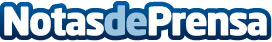 Los usuarios elegirían empresas tecnológicas no especializadas en salud para contratar un seguro sanitarioBRAINTRUST, en su IIº Observatorio de la Competencia del Sector Seguros: Ramo Salud analiza entre otras cuestiones la caracterización de la demanda tanto de titulares de seguro de salud como de los que no lo son. Ha estudiado con detalle el perfil del tomador de seguro de salud, su patrón de uso, cómo se produce el proceso de contratación y cuáles son las expectativasDatos de contacto:En Ke Medio Broacasting912792470Nota de prensa publicada en: https://www.notasdeprensa.es/los-usuarios-elegirian-empresas-tecnologicas Categorias: Nacional Franquicias Finanzas Marketing Sociedad Turismo Seguros Recursos humanos Dispositivos móviles Innovación Tecnológica http://www.notasdeprensa.es